HANDOUT MATERI KIMIAREDOKS(REAKSI OKSIDASI DAN REDUKSI)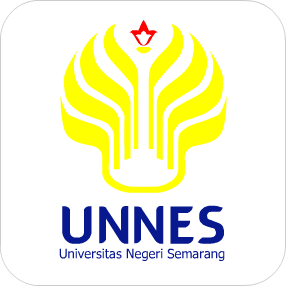 Oleh	:Pradana Febriantoro(4301414099)Universitas Negeri SemarangSemarang2016HANDOUT 1KONSEP REDOKS DAN PENENTUAN BILANGAN OKSIDASI	Reaksi redoks banyak dijumpai dalam kehidupan sehari-hari, tetapi mungkin kamu belum mengetahuinya. Ketika kamu membelah buah apel kemudian buah apel itu kamu biarkan, maka bagian apel yang terbelah itu warnanya lama kelamaan berubah warna menjadi kecokelatan. Hal ini dikarenakan pada buah apel  ini  terjadi suatu  reaksi  yang disebut reaksi oksidasi.Selain menimbulkan fenomena perubahan warna pada daging buah apel, reaksi redoks ini  juga terjadi pada beberapa  peristiwa lainnya.  Kamu pasti sering melihat besi yang  berkarat, besi yang berkarat ini adalah salah satu contoh peristiwa oksidasi dengan reaksi sebagai berikut ;4Fe(s) + 3O2(g)   2Fe→2O3(s)	Atau  melihat peristiwa pembakaran? peristiwa ini juga adalah reaksi oksidasi. Proses tersebut juga merupakan peristiwa oksidasi. Selain itu reaksi redoks juga dapat kamu temukan pada pemutihan pakaian, penyetruman akumulator,  pengolahan bijih logam, dan daur ulang perak. Pengolahan bijih  besi yng terdapat di masyarakat adalah salah satu contoh reaksi reduksi denganreaksi sebagai berikut; Fe2O3 (s) + 3 CO (g)  → 2Fe(s) + 3CO2 (g)	Konsep redoks diawali dengan mengaitkan reaksi suatu zat dengan oksigen. Konsep redoks kemudian berkembang menjadi reaksi yang melibatkan electron. Seiring berjalannya waktu, konsep redoks kembali berkembang menjadi suatu reaksi yang mengalami perubahan bilangan oksidasi.1. Konsep redoks berdasarkan penggabungan dan pelepasan oksigen	Ketika kalian membelah sebuah apel   dan sesaat kemudian kalian membiarkan apel tersebut beberapa saat, maka kalian akan melihat warna daging buah apel berubah menjadi kecokelatan akibat interaksi daging buah apel dengan udara, dalam udara terkandung beberapa unsur   penyusunnya   diantaranya   nitrogen,oksigen   dan   karbon.  Perubahan   warna   menjadi kecokelatan ini  diakibatkan karena  daging  buah  tersebut  bereaksi  dengan  salah  satu  unsur penyusun udara yaitu oksigen. Dalam industry dan rumah tangga dapat merugikan, sebab dapat membuat warna daging buah menjadi jelek dan tidak segar.  Energy yang kamu peroleh dari bahan  makanan yang kamu makan didapat melalui reaksi redoks yang terjadi dalam  metabolisme pencernaannya.Dalam metabolisme pencernaan terjadi suatu reaksi pembakaran, yaitu reaksi pembakaran yang bertujuan untuk membentuksejumlah energi yang digunakan untuk beraktivitas. Di dalam kehidupan, makhluk hidup yang ada di dunia ini sangat membutuhkan udara. Udara digunakan oleh makhluk hidup didunia ini untuk bernafas. Manusia dalam kehidupannya menghirup udara sebanyak 10 kali lipat. Fotosintesis atau proses pembentukan makanan atau energy yaitu glukosa dengan menggunakan zat hara,  karbondioksida dsan air serta bantuan cahaya matahari. Proses fotosintesis ini berperan penting dalam menghasilkan sebagian besar oksigen yang terkandung dalam udara.2. Konsep redoks berdasarkan serah terima electronGaram dapur  adalah  salah satu jenis molekul kimia  yang  sering kalian dengar dan gunakan dalam kehidupan kalian, terutama sebagai penyedap rasa. Garam dapur merupakan hasil reaksi dari unsure Na dan Cl dalam bentuk ion untuk menghasilkan senyawa NaCl.NaCl  →  Na+ + Cl-Jika dijabarkan ;Na →  Na+ + e-Cl + e-  →  Cl-3. Konsep redoks berdasarkan kenaikan bilangan oksidasiKalian semua tentu sering mendengar atau melihat adanya peristiwa perkaratan, yang sering terjadi pada suatu logam oleh gas oksigen diudara, yang menghasilkan oksida-oksida logam dengan bilangan oksidasi yang tinggi.4Fe(s) + 3O2(g)  + 6H2O (l) → 2Fe2O3.3H2O (s)HANDOUT 2PENAMAAN SENYAWA KIMIA DAN APLIKASI KONSEP REDOKS	Dalam kehidupan sehari-hari kalian, tentunya kalian sering berinteraksi dengan senyawa- senyawa kimia dalam jenis industry dan non industry. Senyawa-senyawa kimia yang kalian lihat tersebut semuanya memiliki nama umum untuk memudahkan dalam penyebutan senyawa kimia tersebut. Selain itu konsep rwedoks yang telah kalian pelajari sebelumnya ternyata memiliki aplikasi dalam bidang lingkungan dan kehidupan sehari-hari. Oleh karena itu pada pembahasan kali  ini   kalian   akan  memepelajari  konsep   penamaan   senyawa   dan   aplikasi  redoks  dalam lingkungan.1. Tata  nama senyawaa. Tata nama senyawa biner	Senyawa biner terbagi atas 2 yaitu; senyawa biner antara dua nonlogam  dan  senyawa biner dari logam dan non logam Contoh senyawa biner anatar 2 non logam adalah adalah, gas karbondioksida (CO2). Contoh senyawa biner dari logam dan nonlogam adalah  garam dapur, yang memiliki rumus kimia NaCl.  NaCl dan CO2 termasuk dalam golongan senyawa biner, yang dalam tata nama penamaaanya harus diikuti dengan akhiran –ida. Sehingga nama senyawa untuk garam dapur adalah natrium klorida dan untuk gas karbon adalah karbondioksida.b. Tata nama senyawa poliatomik	Salah satu contoh senyawa poliatomik adalah besi yang berkarat. Besi yang  berkarat ini merupakan senyawa yang berasal dari unsure besi yang berubah menjadi karat karena teroksidasi dengan udara ataupun dengan asam-asam kuat seperti asam sulfat. Proses pengoksidasian ini mengakibatkan besi tersebut berkarat menjadi Fe2O3 untuk oksidasi dengan udara dan Fe2(SO4)3 untuk   oksidasi   dengan   asam   klorida,  senyawa-senyawa   ini   tentunya   memilik   nama   untuk memudahkan penyebutannya. Untuk  Fe2O3  namanya diikuti akhiran –ida sehingga namanya menjadi  besi (II) oksida  sedangkan untuk  Fe2(SO4)3 namanya diiukti akhiran –at sehingga namanya besi (III) sulfat.2. Aplikasi redoks dalam memecahkan masalah lingkungan	Konsep redoks memiliki banyak aplikasi dalam kehidupan sehari-hari yang bermanfaat bagi   kepentingan   lingkungan   dan   teknologi.   Salah   satu   aplikasi   penerapan   konsep   redoks dalamkehidupan sehari-hari adalah dalam mengatasi masalah limbah industry. Kalian tentunya sering mendengar atau melihat di telivisi banyaknya masalah limbah industry   (limbah   organik)   dalam   lingkungan   kita   yang   tidak   ada   penanganannya.   Limbah industry (limbah organic) ini jika tidak ditangani dengan tepat dapat menimbulkan bau busuk yang diakibatkan oleh aktivitas mikroorganisme anaerob yang dapat melakukan oksidasi tanpa oksigen.   Aktivitas   mikroorganisme   anaerob   menghasilkan   gas   berbau   busuk,   antara   lain ammonia, metana dan asam sulfide. Itulah sebabnya  kita harus mengolah air limbah tersebut untuk mengurangi dampak demikian. Pengelolaaan air limbah tersebut dapat diatasi dengan menggunakan proses lumpur aktif dalam penanggulangan masalah limbah industri ini.